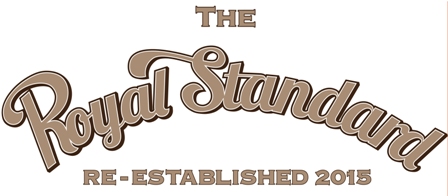 Christmas Booking Form 2017Booking Terms & ConditionsBookings remain provisional and cannot be confirmed until receipt of £8 deposit per person.We will require final menu choices and final numbers a minimum one week before the date of your event. Once final numbers are confirmed deposits are non-refundable.Full balance due on day of event.I have read and accept the terms and conditions NameStarterMainDessert